18.12.2019  № 3142Об утверждении Порядка поощрения  должностных лиц, замещающих должности муниципальной службы 
в исполнительно-распорядительном органе города Чебоксары - администрации города Чебоксары 
за счет средств иных межбюджетных трансфертов, предоставляемых 
из республиканского бюджета Чувашской Республики бюджету города Чебоксары в 2019 году В соответствии с Федеральным законом Российской Федерации от 06.10.2003 № 131-ФЗ «Об общих принципах организации местного самоуправления в Российской Федерации», Законом Чувашской Республики от 05. 10. 2007 № 62 «О муниципальной службе в Чувашской Республике», Законом Чувашской Республики от 29.11.2019 № 82 «О внесении изменений в Закон Чувашской Республики «О республиканском бюджете Чувашской Республики на 2019 год и на плановый период 2020 и 2021 годов», Постановлением Кабинета Министров Чувашской Республики от 27.09.2018 № 388 «О государственной программе Чувашской Республики «Управление общественными финансами и государственным долгом Чувашской Республики», администрация города Чебоксары п о с т а н о в л я е т:1. Утвердить Порядок поощрения должностных лиц, замещающих должности муниципальной службы в исполнительно-распорядительном органе города Чебоксары - администрации города Чебоксары за счет средств иных межбюджетных трансфертов, предоставляемых из республиканского бюджета Чувашской Республики бюджету города Чебоксары в 2019 году (далее - Порядок).2. Управлению информации, общественных связей и молодежной политики администрации города Чебоксары опубликовать данное постановление в средствах массовой информации.3. Настоящее постановление вступает в силу со дня официального опубликования.4. Контроль за исполнением настоящего постановления возложить на заместителя главы администрации по экономическому развитию и финансам В.Г. Яковлева. Глава администрации города Чебоксары                                   А.О. ЛадыковУТВЕРЖДЕН
постановлением администрации
города Чебоксарыот 18.12.2019 № 3142Порядокпоощрения должностных лиц, замещающих должности муниципальной службы  в  исполнительно – распорядительном органе города Чебоксары – администрации города Чебоксары за счет средств иных межбюджетных трансфертов, предоставляемых из республиканского бюджета Чувашской Республики бюджету города Чебоксары в 2019 году1. Настоящий Порядок устанавливает правила поощрения должностных лиц, замещающих должности муниципальной службы в исполнительно - распорядительном органе города Чебоксары – администрации города Чебоксары за содействие достижению значений (уровней) показателей для оценки эффективности деятельности высших должностных лиц (руководителей высших исполнительных органов государственной власти) субъектов Российской Федерации и деятельности органов исполнительной власти субъектов Российской Федерации в 2019 году.2. Источником предоставления средств на поощрение должностных лиц, замещающих должности муниципальной службы в исполнительно - распорядительном органе города Чебоксары – администрации города Чебоксары являются иные межбюджетные трансферты из республиканского бюджета Чувашской Республики бюджетам муниципальных районов (городских округов) на поощрение муниципальных районов (городских округов) за содействие достижению значений (уровней) показателей для оценки эффективности деятельности высших должностных лиц (руководителей высших исполнительных органов государственной власти) субъектов Российской Федерации и деятельности органов исполнительной власти субъектов Российской Федерации в 2019 году за счет средств межбюджетных трансфертов, предоставляемых из федерального бюджета за достижение показателей деятельности органов исполнительной власти субъектов Российской Федерации, на 2019 год (далее – межбюджетные трансферты).3. Межбюджетные трансферты направляются на выплату поощрения должностных лиц, замещающих должности муниципальной службы   исполнительно – распорядительного органа города Чебоксары за содействие достижению значений (уровней) показателей для оценки эффективности деятельности высших должностных лиц (руководителей высших исполнительных органов государственной власти) Чувашской Республики и деятельности органов исполнительной власти Чувашской Республики  в 2019 году.4. В целях обеспечения максимальной заинтересованности должностных лиц, замещающих должности муниципальной службы в исполнительно - распорядительном органе города Чебоксары – администрации города в достижении наилучших показателей, размеры поощрений определяются в абсолютном размере с учетом выполнения следующих показателей поощрения:- оперативное выполнение поручений и заданий органов государственной власти Чувашской Республики, главы администрации города Чебоксары и его заместителей на высоком профессиональном уровне; - внедрение новых форм и методов по исполнению особо важных, трудоемких и ответственных заданий органов власти Чувашской Республики, главы администрации города и его заместителей; - достижение значимых результатов в ходе выполнения должностных обязанностей по содействию достижения значений (уровней) показателей для оценки эффективности деятельности высших должностных лиц (руководителей высших исполнительных органов государственной власти) Чувашской Республики и деятельности органов исполнительной власти Чувашской Республики в 2019 году.5. Степень участия должностных лиц, замещающих должности муниципальной службы в исполнительно - распорядительном органе города Чебоксары – администрации города во вкладе в обеспечении показателей оценки эффективности деятельности определяется Комиссией по рассмотрению материалов по итогам службы муниципальных служащих администрации города Чебоксары за месяц, квартал, год (соответствующей комиссией территориальных, отраслевых, функциональных органов администрации города Чебоксары) по показателям, предусмотренным пунктом 4 Порядка, на основании информации, предоставленной структурными подразделениями.  В случае возникновения личной заинтересованности член Комиссии обязан сообщать о возникновении личной заинтересованности при рассмотрении отдельных вопросов, которая приводит или может привести к конфликту интересов, а также принимать меры по запрету участия в принятии решения по такому вопросу.Результаты работы комиссий отражаются в протоколе.6. Размер поощрения лиц, замещающих должности муниципальной службы администрации города Чебоксары, руководителям территориальных, отраслевых, функциональных органов администрации города Чебоксары устанавливается распоряжением администрации города Чебоксары.7. Размер поощрения лиц, замещающих должности муниципальной службы территориальных, отраслевых, функциональных органов администрации города Чебоксары устанавливается правовым актом представителя нанимателя (работодателем).8. Средства на поощрение предоставляются в пределах бюджетных ассигнований, утвержденных решением Чебоксарского городского Собрания депутатов «О бюджете муниципального образования города Чебоксары – столицы Чувашской Республики на 2019 год и на плановый период 2020 и 2021 годов».Чăваш РеспубликиШупашкар хулаАдминистрацийěЙЫШĂНУ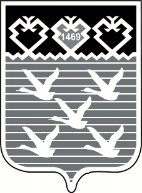 Чувашская РеспубликаАдминистрациягорода ЧебоксарыПОСТАНОВЛЕНИЕ